Instagram: the_heathers_home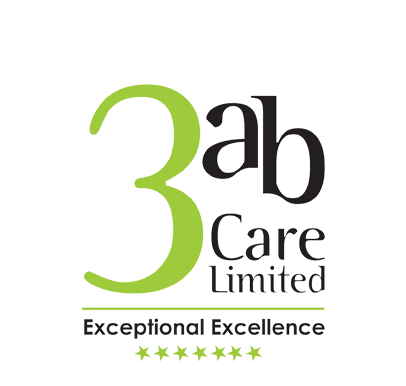 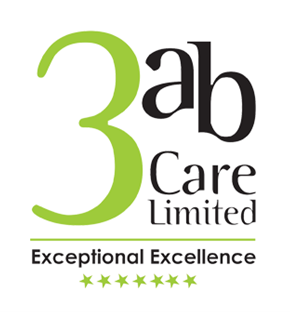 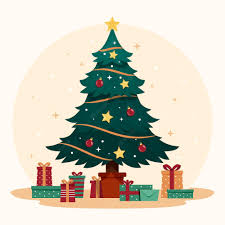 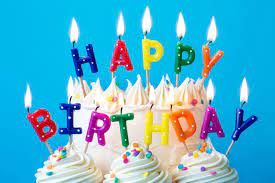 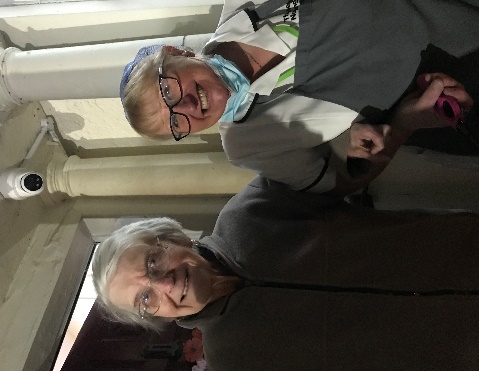 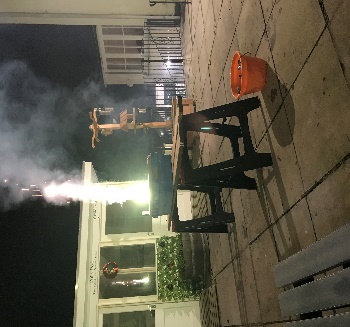 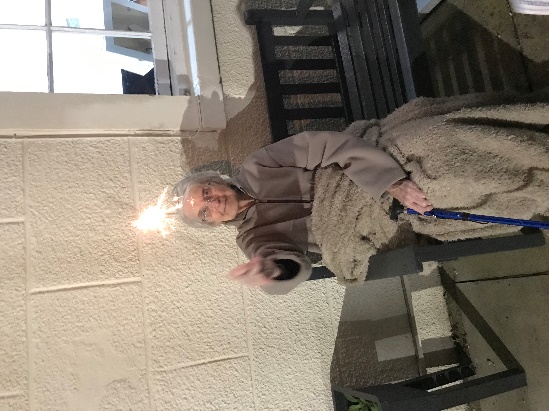 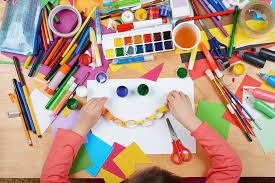 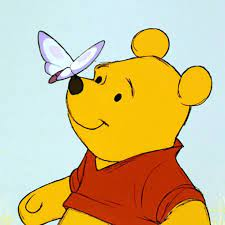 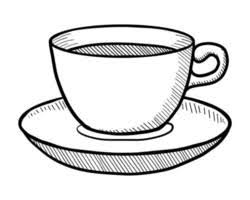 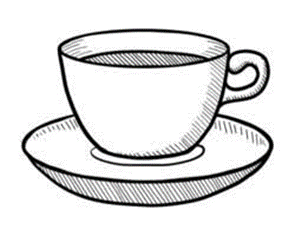 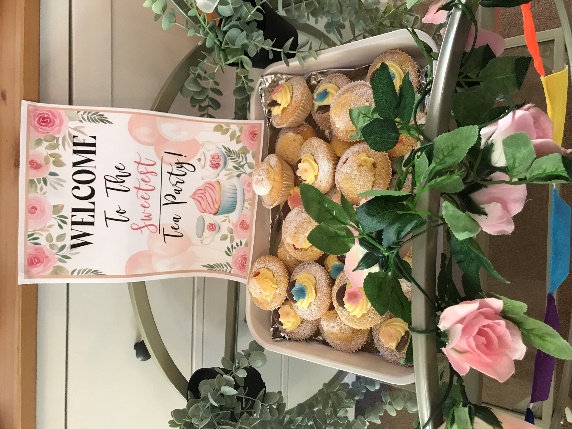 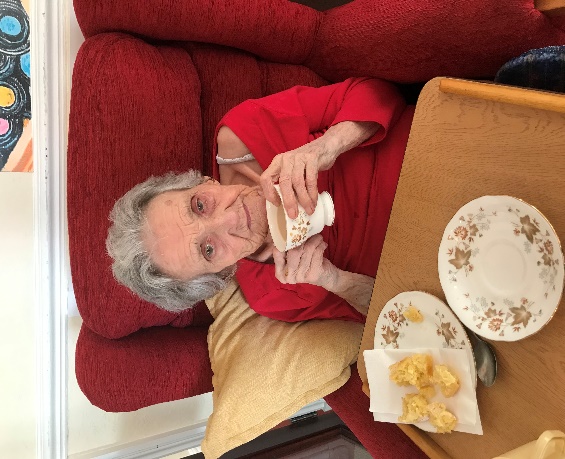 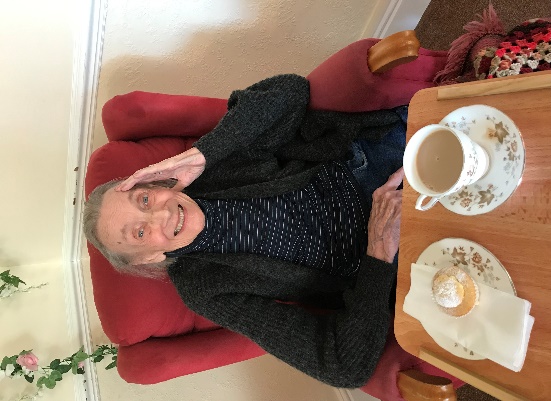 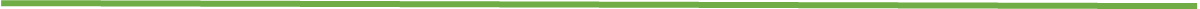 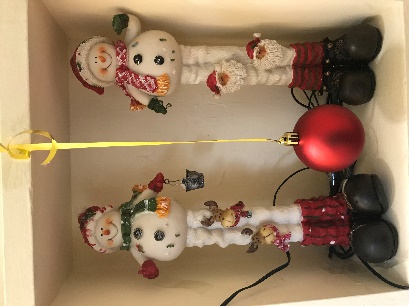 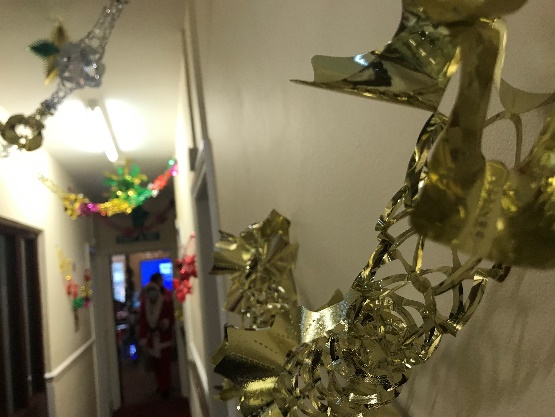 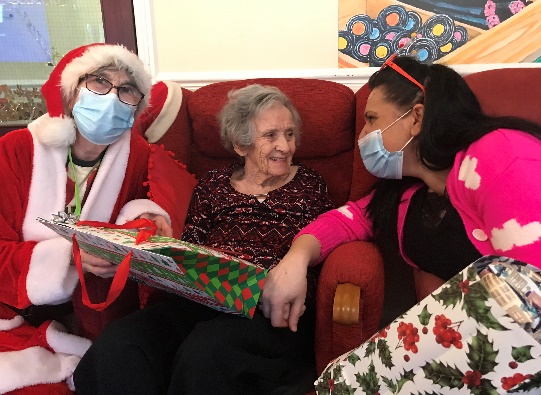 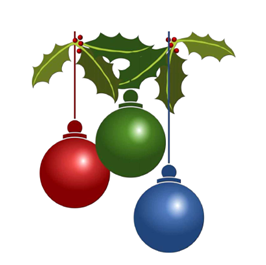 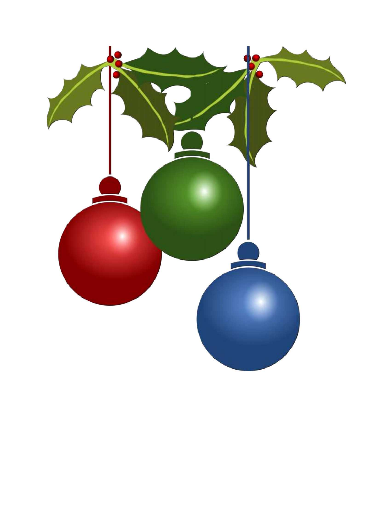 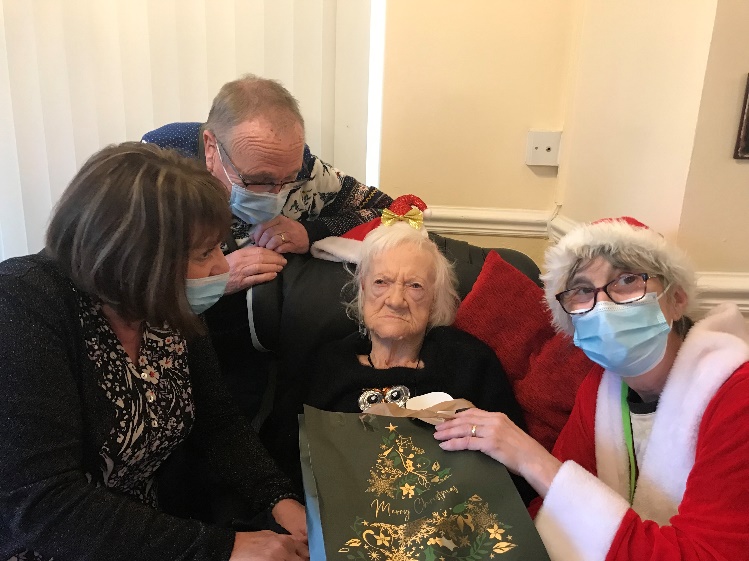 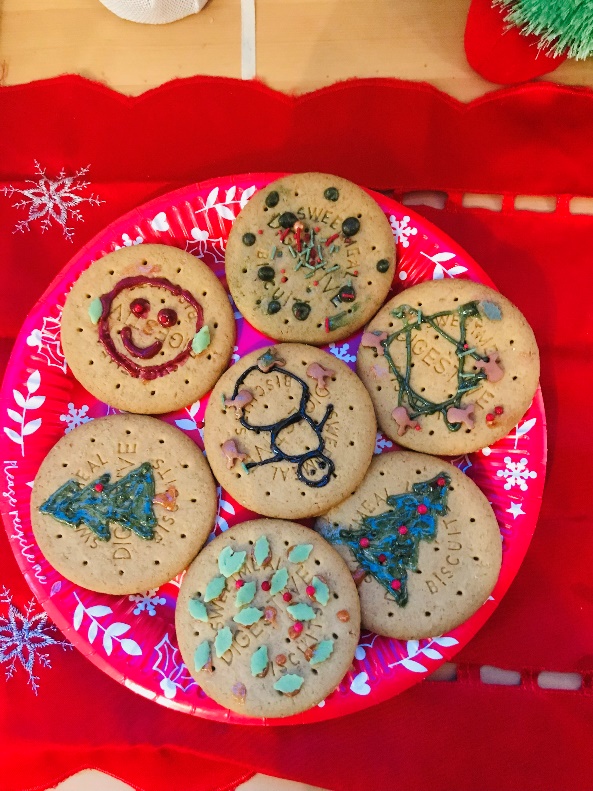 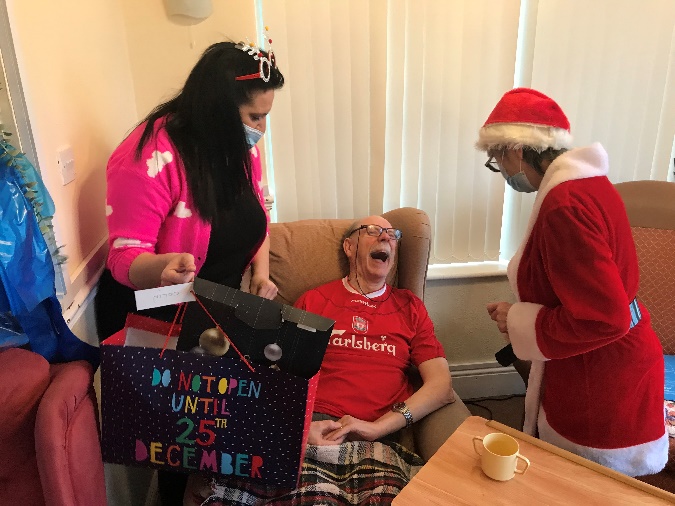 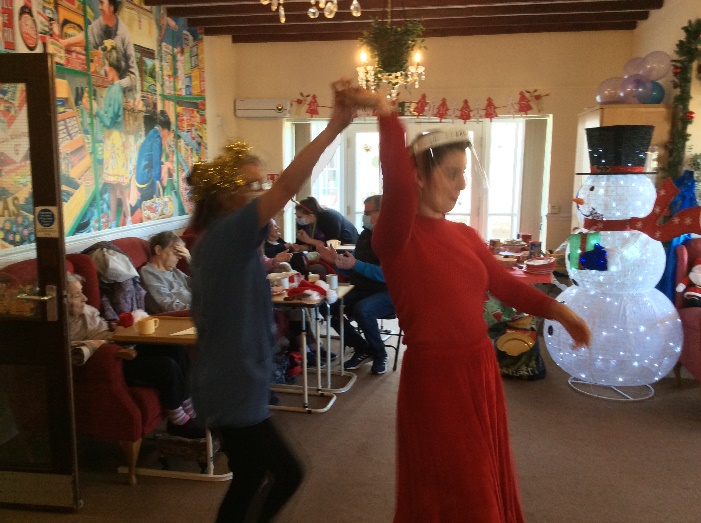 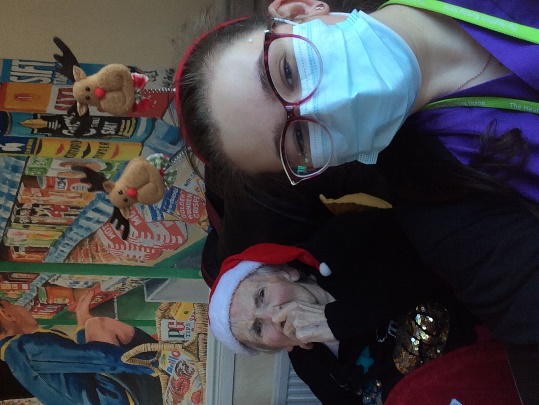 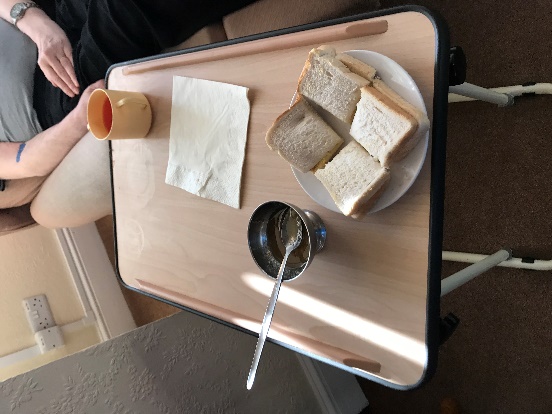 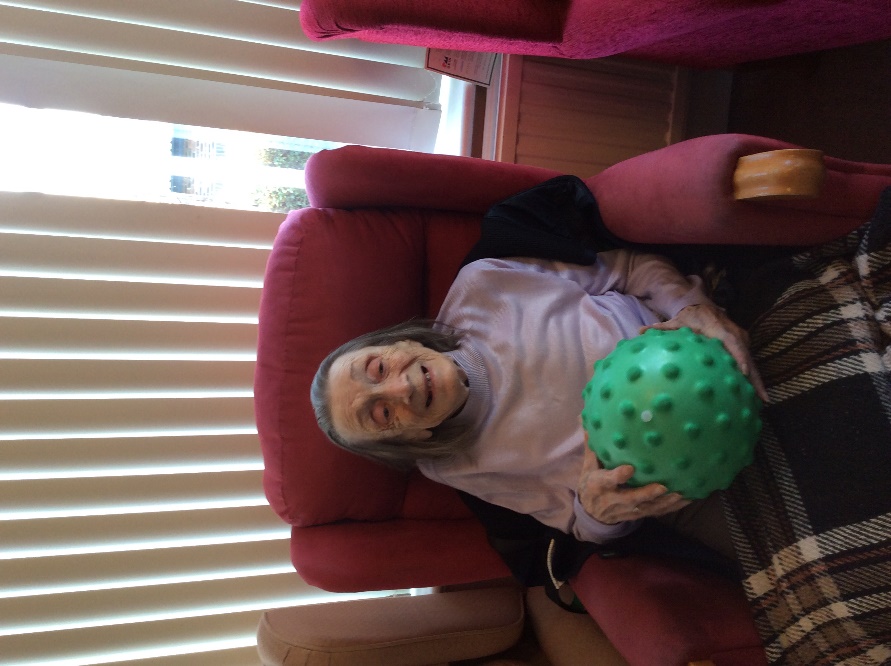 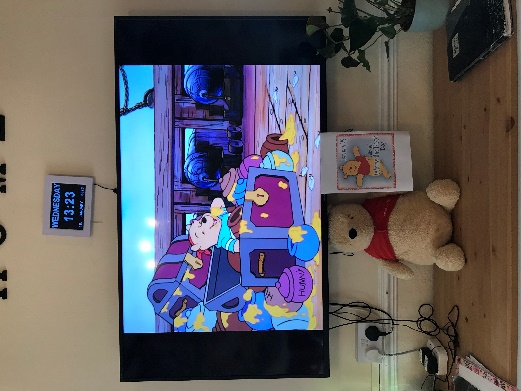 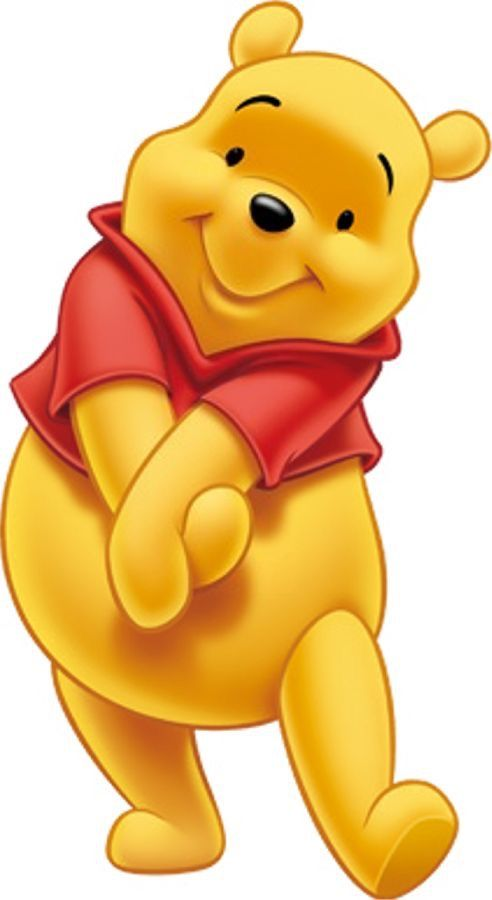 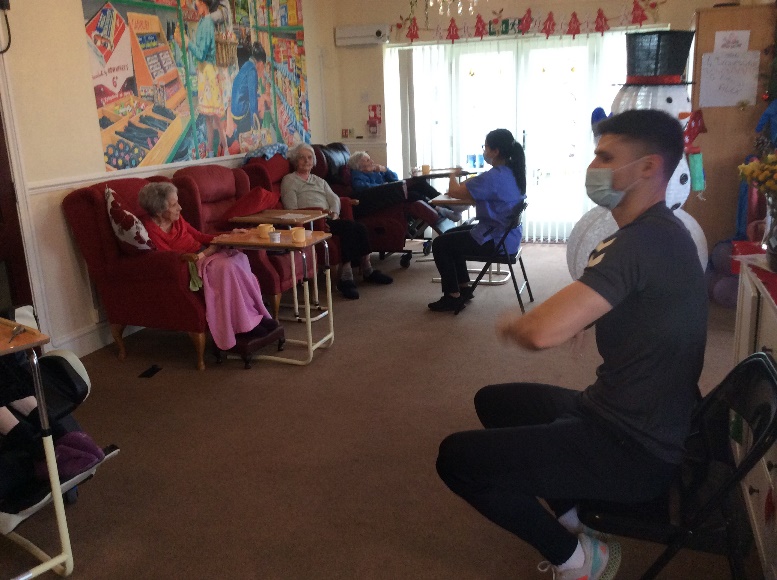 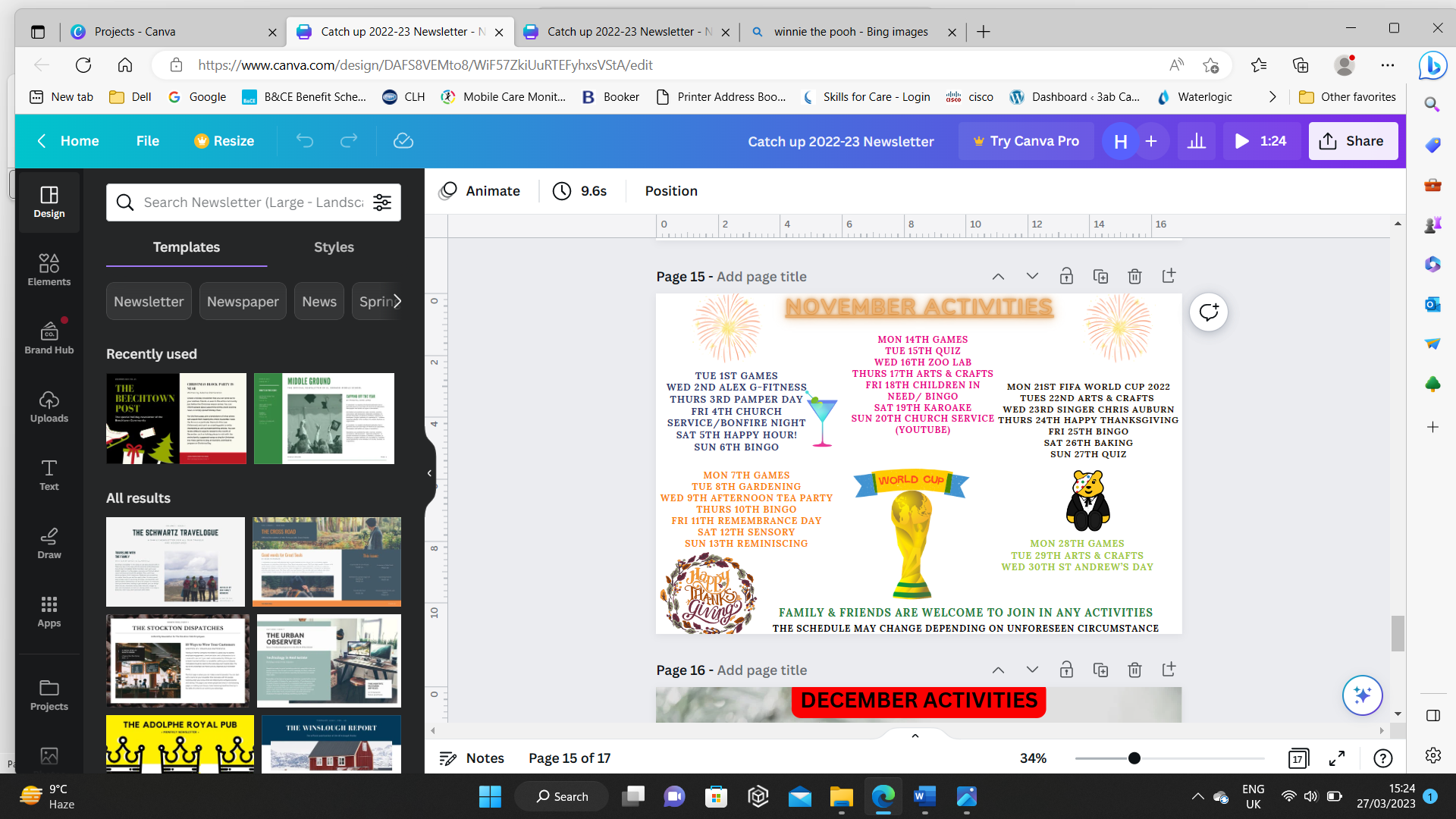 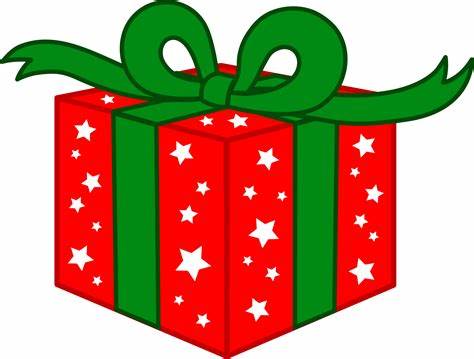 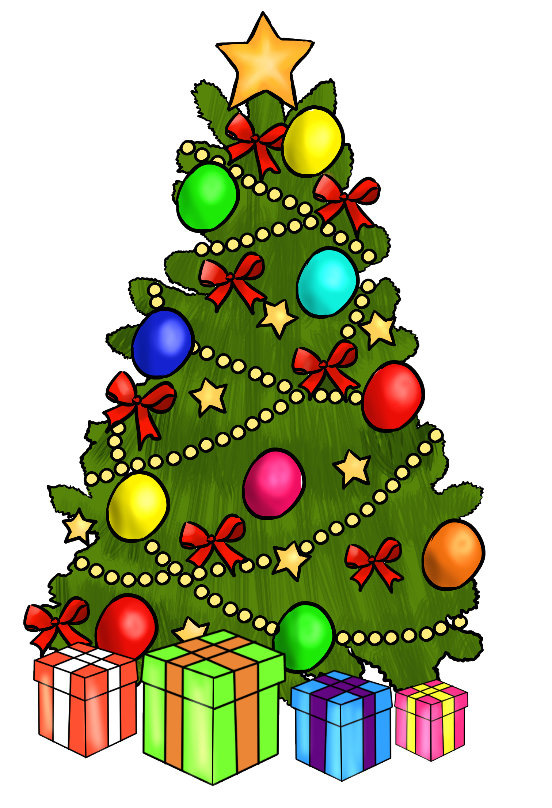 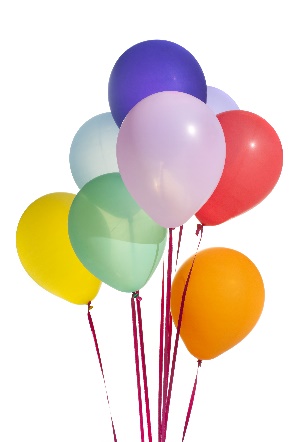 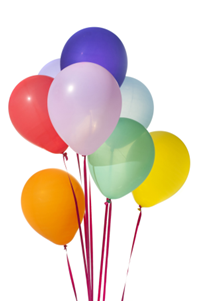 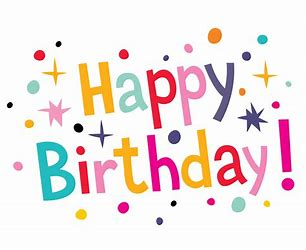 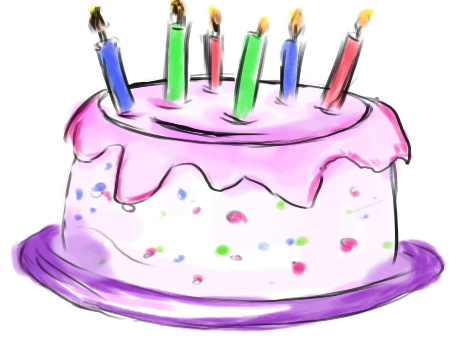 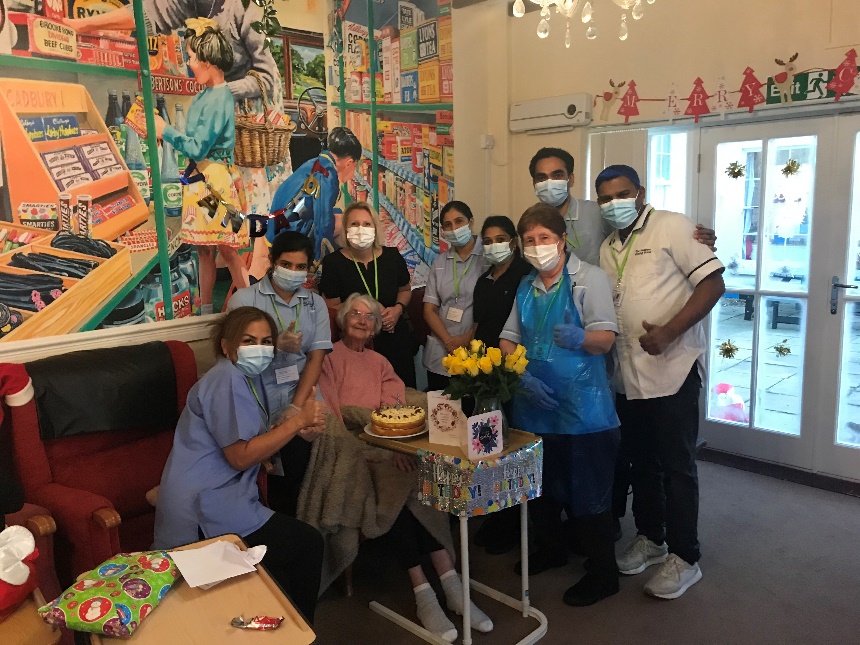 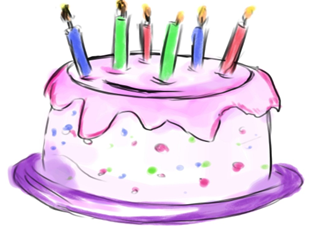 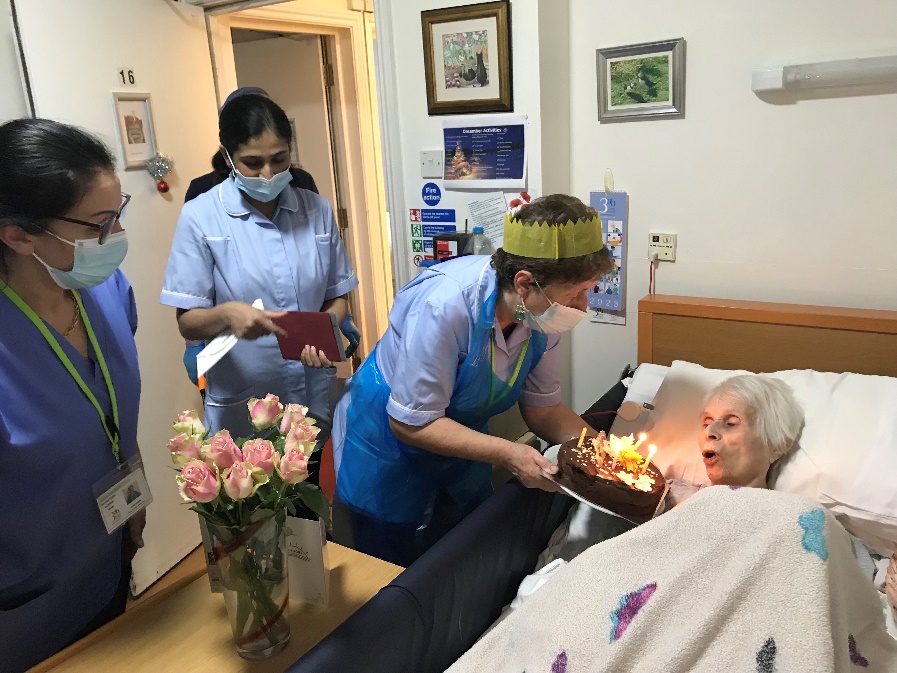 